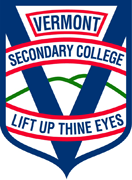 Vermont Secondary CollegeSECOND-HAND UNIFORM(**The Second hand uniforms are run by parent volunteers**)How to Label and Submit your Garments for SaleAll articles of clothing for sale require a label.  This must be a loosely sewn or pinned fabric label.  No Paper labels as these separate easily from items. The label needs to state parent’s name, phone number, type of garment, size, price and the date you are writing the label.**ARTICLES RECEIVED WITHOUT A FABRIC LABEL SEWN OR PINNED ON, WILL BE CONSIDERED A DONATION****PLEASE LAUNDER YOUR GARMENTS BEFORE SELLING**When sold, we will remove this label to assist us with paying you; we will also keep this for our records.Pricing GuidelinesWhen pricing your article please keep in mind its condition as we do receive so many good quality garments.  As a result, any item with holes, broken zips, stains and paint marks tend not to sell very well or not at all.VSC Policy re Sale of Secondhand Uniforms25% of the sale price is retained by the V.S.C Community AssociationSecondhand uniforms to be on sale for a period of 1 year at the marked price.After one year, the price may be reduced by 20%.If any clothing item does not sell after 3 years, it will be passed onto a charitable organization, to be decided by the V.S.C. Community Association.The following Uniform Items are not accepted Yr.12 Bomber Jackets, Oxford Jackets, White Polo Tops, shoes and Non-School Uniform Items.Items must be PSW issued uniformAll monies for the sale of your second hand uniforms will be deposited directly into your nominated bank account.**PLEASE ALSO COMPLETE THE ACCOMPANYING 2ND HAND UNIFORM FORM**Sample of Label Required for Each ItemParents Name:  	Audrey SmithPhone Number: 	9999-999-999Type of Garment: 	Sports PoloSize: 			14 / XSPrice: 			$20.00Date: 			(date you are writing the label)